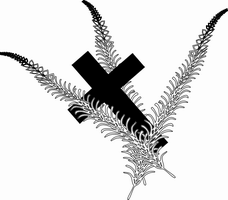 Z  głębokim smutkiem przyjęliśmy wiadomość o śmierci Małgorzaty CichowiczWyrazy żalu i współczucia Rodzinie i Bliskim składają Dyrekcja i Pracownicy
Szpitala Powiatowego w Pyrzycach